Приложение 15ТЫКВА С ЯБЛОКАМИ И КОРИЦЕЙ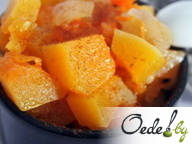 Категория: десерты  30 минут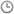 Сложность: Средне
Продукты, входящие в рецептПриготовление1. Тыкву и яблоки очистить от кожицы, семян и нарезать кубиками2. Положить в емкость для тушения, добавить 100-150 г. воды или яблочного сока, полить маслом, перемешать и тушить до готовности 20 мин.САЛАТ ИЗ КОРНЯ СЕЛЬДЕРЕЯ С МОРКОВЬЮ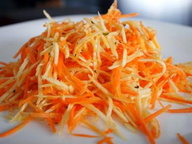 Категория: салатыПодкатегория: салаты с овощами 10 минутСложность: ЛегкоПродукты, входящие в рецептПриготовлениеНатереть овощи на терке для корейской моркови, добавить растительное масло, соль и перец по вкусу. Можно добавить смесь специй для салатов.КУКУРУЗНАЯ КАША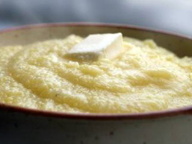 Категория: вторые блюдаПодкатегория: гарниры 30 минутСложность: ЛегкоПродукты, входящие в рецептПриготовление1. На 1/2 стакана крупы взять полтора стакана воды. Воду вскипятить, и засыпать туда крупу, постоянно помешивая.2. Продолжая помешивать варить 5 минут на среднем огне, а затем еще 10 минут, не перемешивая с закрытой крышкой на слабом огне.3. Готовую кашу приправить маслом.ТОСТЫ С ПАСТОЙ ИЗ АВОКАДО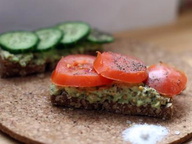 Категория: Закуски и бутерброды 15 минутСложность: ЛегкоПродукты, входящие в рецептПриготовление1. Измельчить в блендере мякоть авокадо
2. Добавить масло, лимонный сок, горчицу, перец и соль по вкусу.
3. Нарезать хлеб ломтиками, подсушите в тостере. Выложить на каждый тост пасту из авокадо, сверху положите кружочки помидоров или огурцов.Продукт:Продукт:Количество продуктов на 4 порции1.яблоки2 штуки2.Растительное масло2 столовые ложки3.Тыква300 грамм4.Сахар, песок2 столовые ложки5.Корицапо вкусу6.Соль повареннаяпо вкусуПродукт:Продукт:Продукт:Количество:Количество:1.  Морковь1 штука1 штука2.  Соль повареннаяпо вкусупо вкусу3.  Перец черныйпо вкусупо вкусу4.  Сельдерей (корень)200 грамм200 грамм5.  Масло растительное (подсолнечное рафинированное, нерафинированное)по вкусупо вкусуПродукт:Продукт:Количество:1.  Соль повареннаяпо вкусу2.  Масло сливочное несоленое50 грамм3.  Крупа кукурузная0.5 стаканаПродукт:Продукт:Количество:1.  Авокадо1 штука2.  Соль повареннаяпо вкусу3.  Перец черныйпо вкусу4.  Огурец грунтовый1 штука5.  Помидоры (томаты)2 штуки6.  Сок лимонный3 столовые ложки7.  Масло оливковое рафинированное2 столовые ложки8.  Хлеб пшеничный из муки высшего сорта1 штука9.  Горчица французская (черная)2 чайные ложки